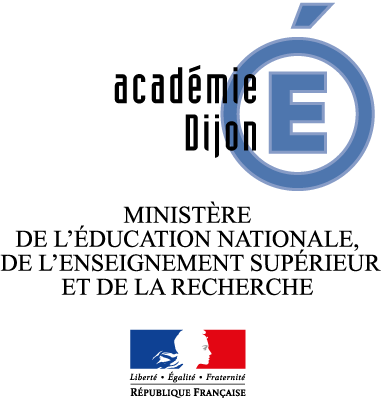 Varzy, le 30 janvier 2018 Varzy, le 30 janvier 2018 Varzy, le 30 janvier 2018 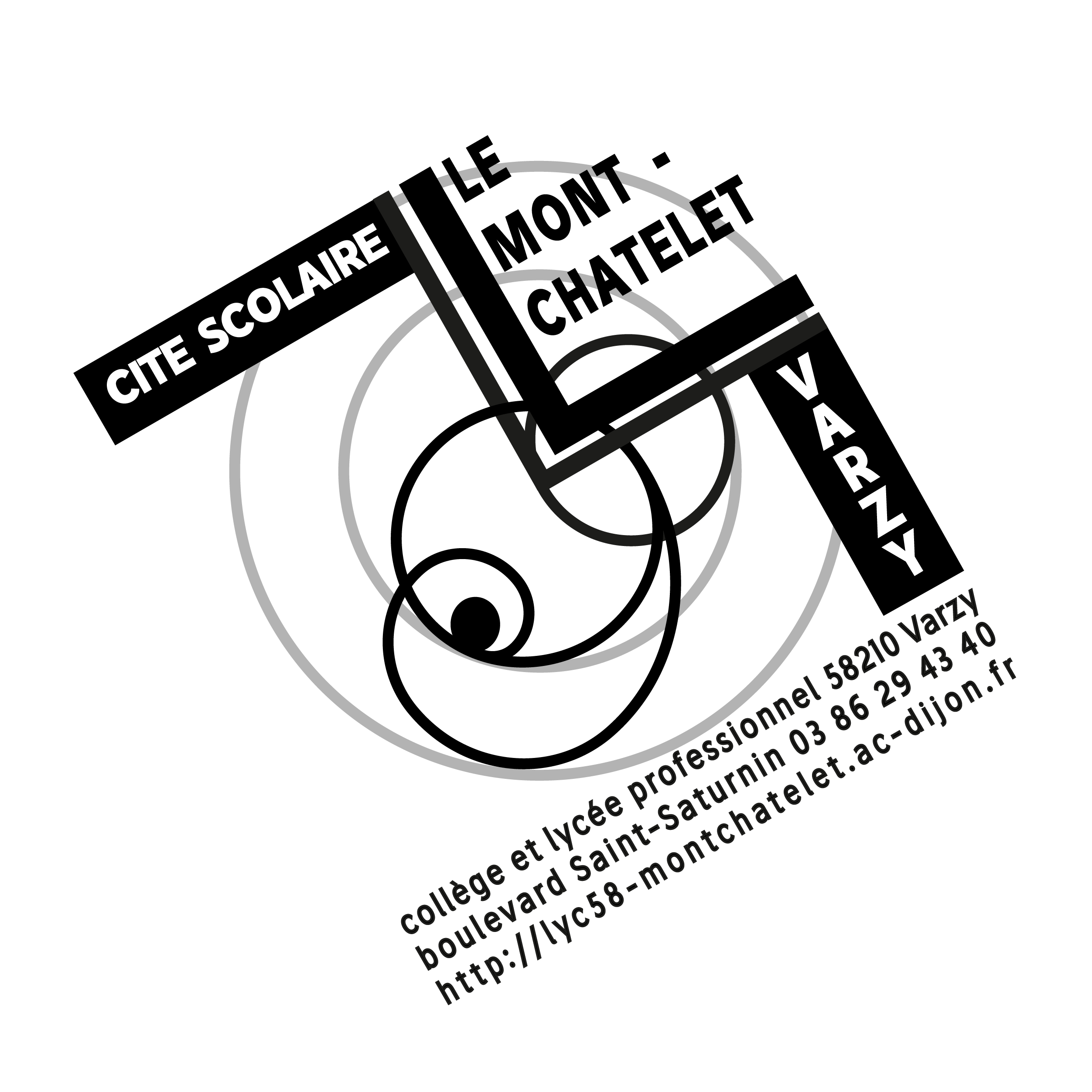 Cité scolaireLe Mont ChâteletBoulevard Saint Saturnin VARZYTéléphone 03 86 29 43 40 
mél :0580042f@ac-dijon.frAffaire suivie par :M.BOISSETDDFPTTéléphonemél :Vincent.boisset@ac-dijonFICHE DE RENSEIGNEMENTSMINI STAGERenseignements concernant l’élèveRenseignements concernant l’établissement d’origineDate :                                                                  Date :Avis et signature 					          signature des parentsdu chef d’établissement d’origineFICHE DE RENSEIGNEMENTSMINI STAGERenseignements concernant l’élèveRenseignements concernant l’établissement d’origineDate :                                                                  Date :Avis et signature 					          signature des parentsdu chef d’établissement d’origine